Balkans 2021 
International Cybersecurity Fellowship 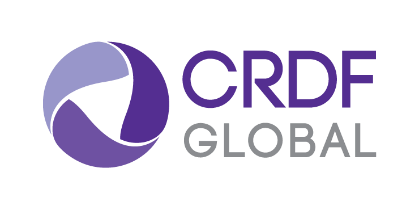 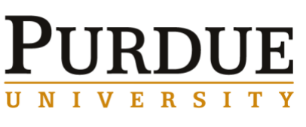 The Balkans 2021 International Cybersecurity Fellowship will award up to fifteen fellowships to early- to mid-career cybersecurity professionals working in government, state-owned enterprises, critical infrastructure, or academia to promote best practices in their field and establish a regional network for sustainable collaboration in cybersecurity. The fellowship is composed of:Five virtual weekly engagements with Purdue University on a variety of cybersecurity related topicsAcademic and Professional programming for one month in the United StatesParticipation in the 22nd annual CERIAS SymposiumFive virtual weekly engagements with US mentors upon return to home country Capstone presentation in Balkans region The fellowship includes:Ten weeks of virtual programming and mentorship with US-based experts in cybersecurityTravel and lodging for US-based portion of fellowshipTravel and lodging to capstone presentation event CRDF Global will work with chosen fellows to make all necessary travel and lodging arrangements. Application Timeline: 202131 May: Application Deadline June: Fellow Selection Fellowship Timeline: 202130 August: Weekly engagements with Purdue University15 October: International Arrival at Purdue University in West Lafayette, Indiana 18 October: Orientation and at Purdue University 19 - 20 October: 22nd Annual Center for Education and Research in Information Assurance and Security (CERIAS) Symposium at Purdue University21 - 22 October: Academic Fellowship at Purdue University 25 - 29 April: Professional Fellowship and Networking Events 1 - 3 November: Academic Fellowship at Purdue University 4 - 5 November: Travel to Washington, DC for Capstone Presentation and Alumni Network Discussion 6 November: International Departure 8 November - 3 December: Weekly check-ins with US mentor 9 - 13 December: Capstone presentation in Balkans region and program closeCRDF Global and Purdue University look forward to application submissions. Please circulate this announcement within your professional networks. For inquiries, contact ICFellowship@crdfglobal.org. Applications should be submitted to ICFellowship@crdfglobal.org no later than:31/05/202123:59:59 U.S. Eastern Time (EST)Thank you for your interest in the International Cybersecurity Fellowship!The Balkans 2021 International Cybersecurity Fellowship is 4-month program supporting early- to mid-career cybersecurity professionals to promote best practices in government, academia, and private sector in cyber policy, strategy, readiness, event response, and recovery; and to establish a regional network for sustainable collaboration and information sharing.  Each fellowship will include:Five virtual weekly engagements with Purdue University on a variety of cybersecurity related topicsAcademic and Professional programming for one month in the United StatesParticipation in the 22nd annual CERIAS SymposiumFive virtual weekly engagements with US mentors upon return to home country Capstone presentation in Balkans region The Balkans 2021 International Cybersecurity Fellowship is 4-month program supporting early- to mid-career cybersecurity professionals to promote best practices in government, academia, and private sector in cyber policy, strategy, readiness, event response, and recovery; and to establish a regional network for sustainable collaboration and information sharing.  Each fellowship will include:Five virtual weekly engagements with Purdue University on a variety of cybersecurity related topicsAcademic and Professional programming for one month in the United StatesParticipation in the 22nd annual CERIAS SymposiumFive virtual weekly engagements with US mentors upon return to home country Capstone presentation in Balkans region Application Deadline 31 May 2021Who Should ApplyEarly- to mid-career cybersecurity professionals working in government, state-owned enterprises, commercial enterprises, critical infrastructure, or academia and living in the following countries:Albania Bosnia and HerzegovinaKosovoMoldovaMontenegroNorth MacedoniaSerbiaFellowship Focus AreasThe 2021 fellowship will focus on the following themes:5G and telecommunicationsIndustrial control and sensingAuthentication and biometricsCyber-forensics and law enforcement Data protection and privacyOther areas of cyber/cyber-physical security Citizenship RequirementsApplicants must be citizens and live in Albania, Bosnia and Herzegovina, Kosovo, Moldova, Montenegro, North Macedonia, or Serbia.Education RequirementsApplicants must hold at least an undergraduate degree in computing or information systems discipline, or equivalent training and professional experience. Language RequirementsGood communication skills in native language and willingness to present in publicEnglish language proficiency, in verbal and written communication, sufficient for routine workApplication ChecklistCompleted Application Form (attached to this announcement)Letter of SupportScanned color copy of current passport Current resume or CVHow to ApplyIndividuals seeking acceptance into the program must:Submit a completed application and required supporting documentsDemonstrate adequate proficiency in English (speaking, writing and reading) to communicate with peers in the host institutionsProve eligibility for a J-1 visa as determined by the host countrySubmit completed application materials to:  ICFellowship@crdfglobal.org